Social Security 101Everything you wanted to know.A FREE workshop from Social Security.When are you eligible to receiveretirement benefits?How does early retirement affect yourbenefits?Do you qualify for disability, survivors,and spouse benefits?How do you get the most from yourbenefit?What is the future of Social Security?When should you file for Medicare?Learn how to use my Social Security online account and other online services. You should go to www.socialsecurity.gov/myaccount to create a my Social Security account and print out yourSocial Security Statement beforeattending the workshop.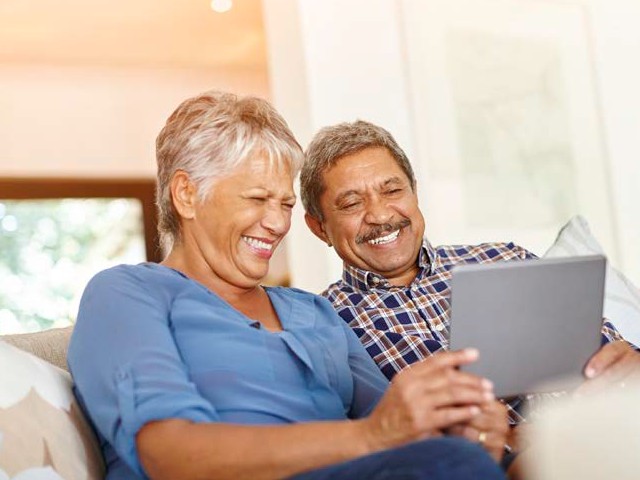 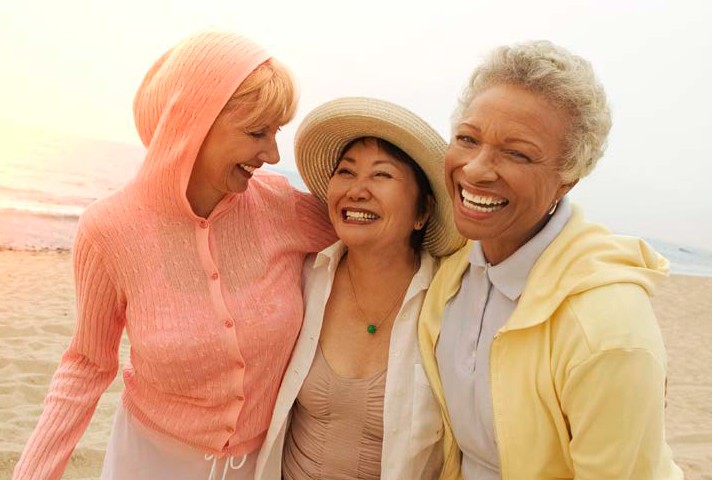 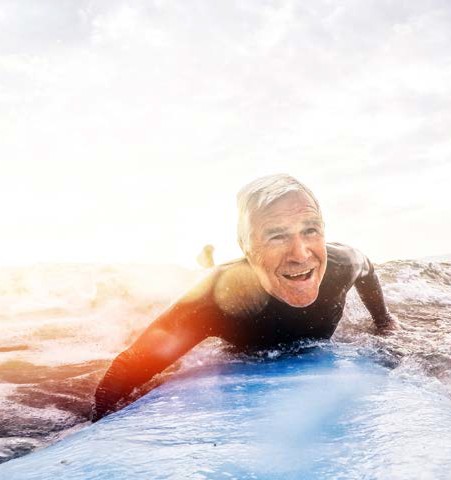 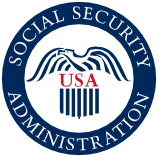 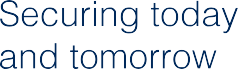 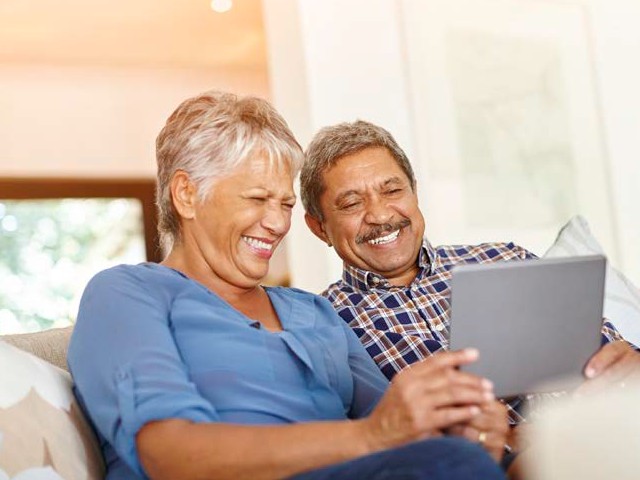 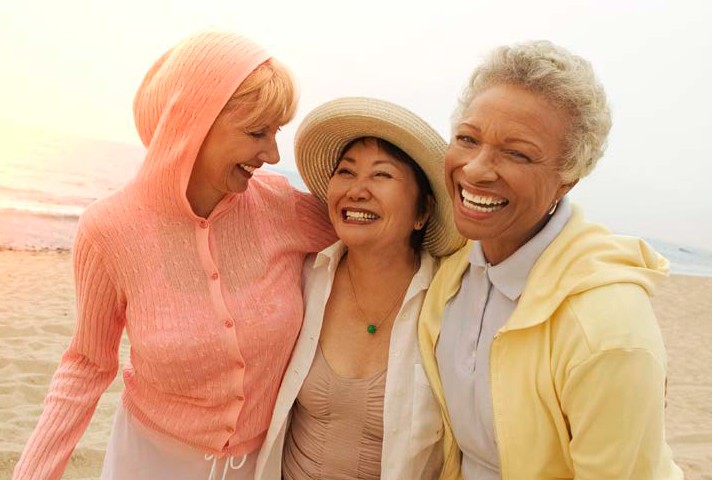 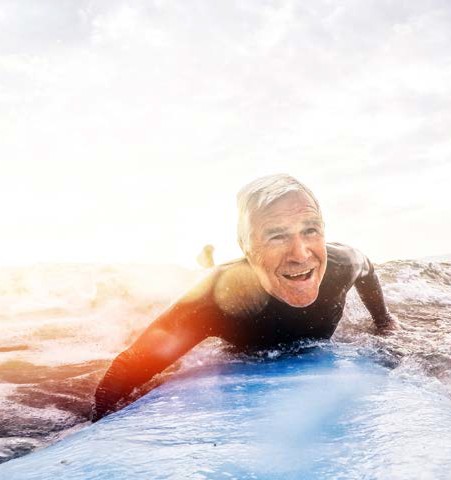 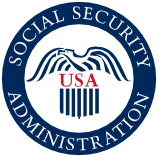 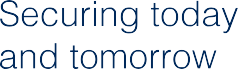 SocialSecurity.gov2nd Session: 1 pm - 3 pmSocial Security Administration | Publication No. 05-10079 | September 2016Social Security 101 Produced and published at U.S. taxpayer expense